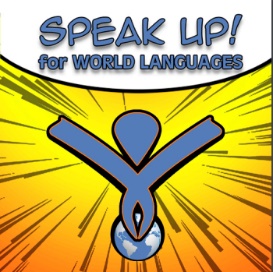 In our own communities, how – where – and with whomdo we RAISE AWARENESS about the benefits of and BUILD SUPPORT for language learning ?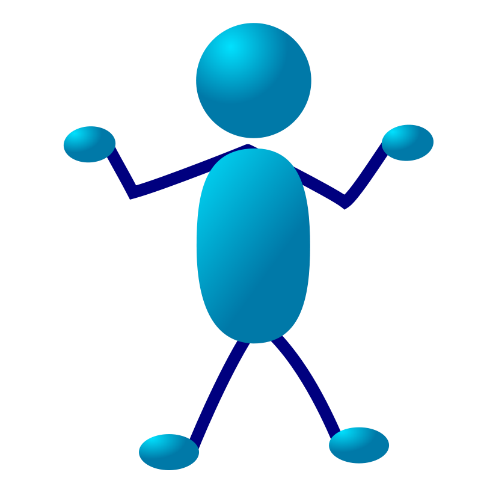 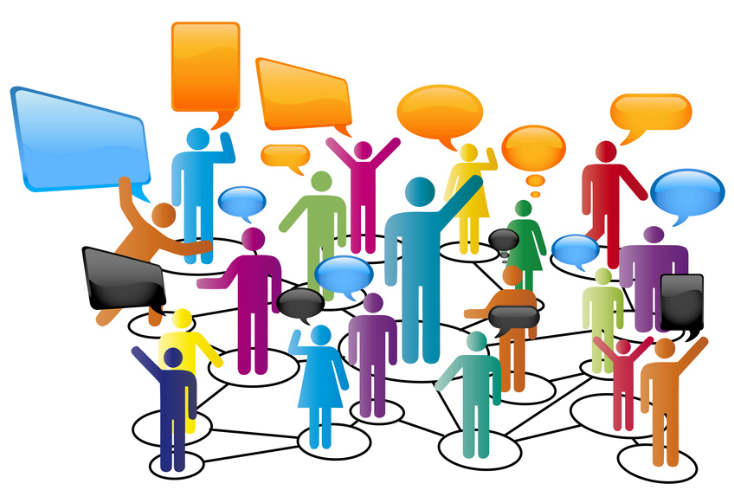 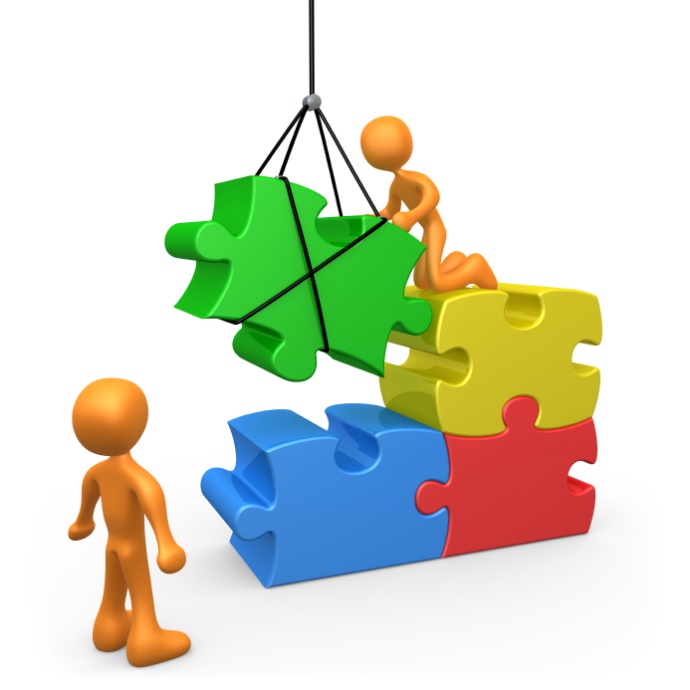 Share the benefits of language study       and build a “grass-roots” baseto promote language learningin your community.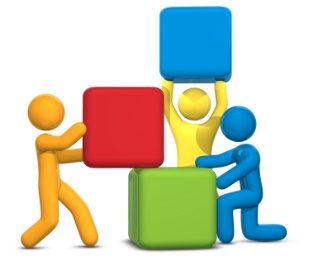 in theCLASSROOM           We CAN and we DO !           We CAN and we DO !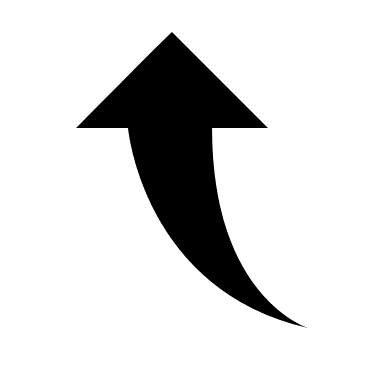 in the SCHOOLCOMMUNITY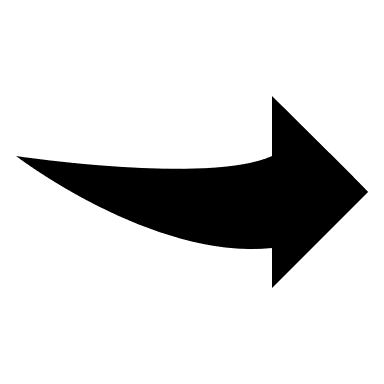 Fellow Faculty MembersGuidance CounselorsAdministration   The School        Board and   Central OfficeElementary or MS contacts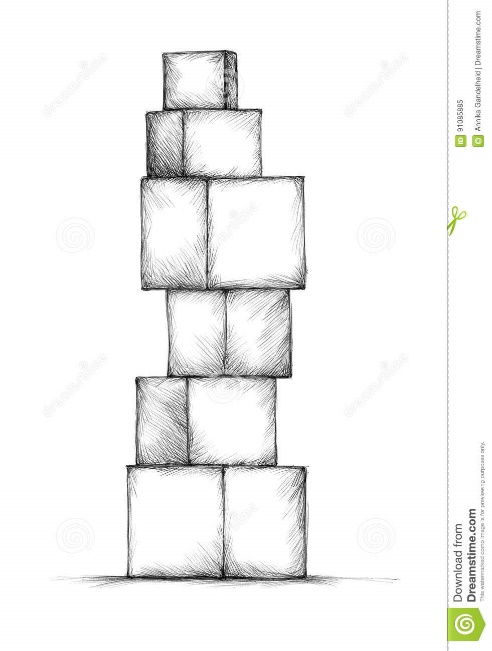 withPARENTSHere’s what language study can do for your son/daughter.Here’s what language study can do for your son/daughter.in theLOCALCOMMUNITYOrganizations      (Civitan, Kiwanis      Women’s Club, etc.)Church GroupsBusinessesOfficials 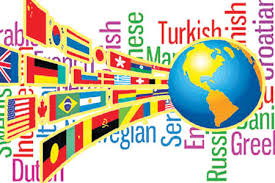 IN YOUR                                                                                 CLASSROOMThe most important advocacy work a language teacher does is in the classroom.                By immersing our students in a student-centered,                 proficiency based learning environment; ACTFL Proficiency Guidelines                 by helping them set personal goals and track                 their own progress (thereby realizing personal                    accomplishment); and NCSSFL-ACTFL Can Do Statements                by relating language learning to life experience                 and to the perspectives of other people on our planet;NCSSFL Interculturality Can-Do Statements                we are:                            guiding them in the development of a life and                             career enhancing ability,                            providing them with essential 21st century skills,                 AND                           creating strong advocates for language learning.   The most important advocacy work a language teacher does is in the classroom.                By immersing our students in a student-centered,                 proficiency based learning environment; ACTFL Proficiency Guidelines                 by helping them set personal goals and track                 their own progress (thereby realizing personal                    accomplishment); and NCSSFL-ACTFL Can Do Statements                by relating language learning to life experience                 and to the perspectives of other people on our planet;NCSSFL Interculturality Can-Do Statements                we are:                            guiding them in the development of a life and                             career enhancing ability,                            providing them with essential 21st century skills,                 AND                           creating strong advocates for language learning.   The most important advocacy work a language teacher does is in the classroom.                By immersing our students in a student-centered,                 proficiency based learning environment; ACTFL Proficiency Guidelines                 by helping them set personal goals and track                 their own progress (thereby realizing personal                    accomplishment); and NCSSFL-ACTFL Can Do Statements                by relating language learning to life experience                 and to the perspectives of other people on our planet;NCSSFL Interculturality Can-Do Statements                we are:                            guiding them in the development of a life and                             career enhancing ability,                            providing them with essential 21st century skills,                 AND                           creating strong advocates for language learning.   BEYONDHow can we make an impact beyond our own classroom / demonstrate to fellow faculty members how our lessons contribute to over-all literacy; and integrate language into other school disciplines?IDEAS!How can we make an impact beyond our own classroom / demonstrate to fellow faculty members how our lessons contribute to over-all literacy; and integrate language into other school disciplines?IDEAS!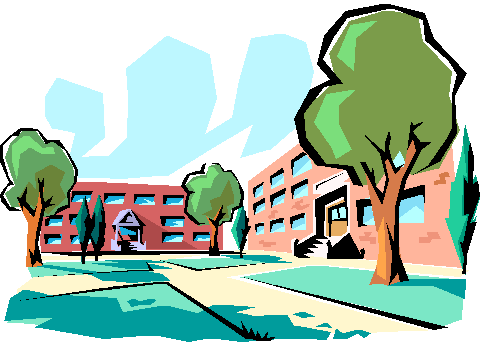 THE SCHOOL COMMUNITYThe CENTRAL OFFICE    Share current information about language learning with curriculum coordinators, directors of secondary and elementary education, the superintendent and others.     Modern teaching methods based on new research into how the brain acquires language should be of interest to these educators as they work to provide our young people with a “well-rounded education”.     Explain how studying a second language can enhance learning in other disciplines and strengthen control of our own language.    Share current information about language learning with curriculum coordinators, directors of secondary and elementary education, the superintendent and others.     Modern teaching methods based on new research into how the brain acquires language should be of interest to these educators as they work to provide our young people with a “well-rounded education”.     Explain how studying a second language can enhance learning in other disciplines and strengthen control of our own language.The SCHOOL BOARD     Is there a bulletin board in the meeting room you could utilize to visually present the benefits of language learning?  Or could you send them an infographic with the information?     Perhaps an introductory letter like the one on the RESOURCES page would be appropriate – to begin a conversation about the importance and benefits of language learning.     Is there a bulletin board in the meeting room you could utilize to visually present the benefits of language learning?  Or could you send them an infographic with the information?     Perhaps an introductory letter like the one on the RESOURCES page would be appropriate – to begin a conversation about the importance and benefits of language learning.OUT-REACH toThe Middle School or Elementary Grades     An elementary teacher might appreciate a mini-language lesson by you or a few of your students.            Share a cultural event with one grade or more.     A “recruitment” visit to 6th graders or to the MS, with a brochure and your student as spokesperson, could interest more students in language learning.     An elementary teacher might appreciate a mini-language lesson by you or a few of your students.            Share a cultural event with one grade or more.     A “recruitment” visit to 6th graders or to the MS, with a brochure and your student as spokesperson, could interest more students in language learning.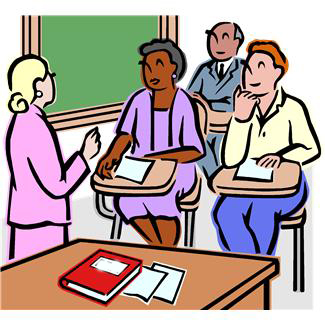 PARENTS     When we connect with parents at OPEN HOUSE and Parent/Teacher Conferences - and talk about how learning a second language is advantageous to our children - we might ask for their in-put and ask them to become vocal language advocates.     Perhaps they have a contact at their work or in their organizations who would be interested in the information.  And they could write or call their state and national legislators to express support for language learning in our schools.  They, too, can Take Action! using the ACTFL link.     We could have a hand-out outlining the benefits of language learning (see below) for them to take away and share with their friends and colleagues.  Everyone can be prepared to SPEAK UP (!) for languages.     We could also prepare a newsletter (2-3 times a year ?) with the latest news about language learning and about what’s happening in our classes.   Or just add an “advocacy piece” to the communications we are already sending home.     When we connect with parents at OPEN HOUSE and Parent/Teacher Conferences - and talk about how learning a second language is advantageous to our children - we might ask for their in-put and ask them to become vocal language advocates.     Perhaps they have a contact at their work or in their organizations who would be interested in the information.  And they could write or call their state and national legislators to express support for language learning in our schools.  They, too, can Take Action! using the ACTFL link.     We could have a hand-out outlining the benefits of language learning (see below) for them to take away and share with their friends and colleagues.  Everyone can be prepared to SPEAK UP (!) for languages.     We could also prepare a newsletter (2-3 times a year ?) with the latest news about language learning and about what’s happening in our classes.   Or just add an “advocacy piece” to the communications we are already sending home.This is why language study is GOOD for the learner:Improves memory, mental flexibility, and ability to focusImproves standardized test scores (math, reading and                                                                        vocabulary)Contributes to overall literacyBuilds awareness and understanding of cultural diversityImproves understanding of native language and cultureDevelops awareness of our global societyBuilds stronger communication skillsIncreases opportunities for further study and employmentIncreases ability to multi-task                                   ETC. !!This is why language study is GOOD for the learner:Improves memory, mental flexibility, and ability to focusImproves standardized test scores (math, reading and                                                                        vocabulary)Contributes to overall literacyBuilds awareness and understanding of cultural diversityImproves understanding of native language and cultureDevelops awareness of our global societyBuilds stronger communication skillsIncreases opportunities for further study and employmentIncreases ability to multi-task                                   ETC. !!COMMUNITY GROUPS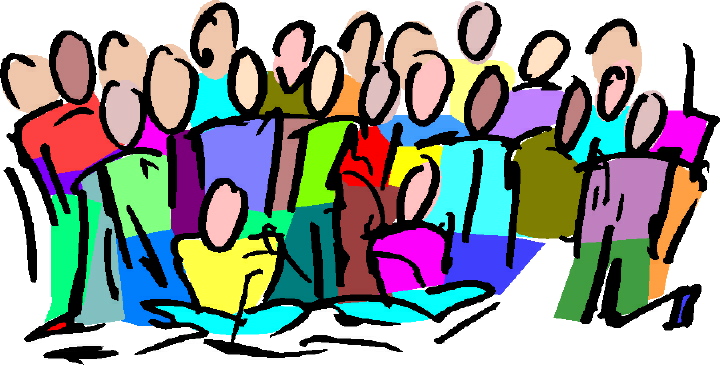      Organizations like the ROTARY Club (that sponsor an exchange program) might be interested in helping to spread the word about the importance of language learning.   Also Kiwanis, the Junior League, a Book Club, the Chamber of Commerce, the Scouts and 4-H groups -- we all have a stake in making our citizens globally aware and educating our young people for the global society they will inherit.       It only takes reaching out, making a connection, arranging a “sharing” session so that the need for language learning gets talked about and eventually becomes part of mainstream thinking!     Organizations like the ROTARY Club (that sponsor an exchange program) might be interested in helping to spread the word about the importance of language learning.   Also Kiwanis, the Junior League, a Book Club, the Chamber of Commerce, the Scouts and 4-H groups -- we all have a stake in making our citizens globally aware and educating our young people for the global society they will inherit.       It only takes reaching out, making a connection, arranging a “sharing” session so that the need for language learning gets talked about and eventually becomes part of mainstream thinking!NEWS An effective way to bring languages into the public eye is through articles in the local newspaper and broadcasts on local TV and Radio.– A Justo Lamas concert, a language-week celebration,                         a human-interest story about a student benefiting from his/her language ability, a new report that explains the benefits of language learning - there are many possibilities. How can we connect with a local news agency?SOCIAL MEDIAHow can language advocates, teachers and students use Instagram, Facebook and Twitter, etc.to disseminate our message?PLEASE SHARE YOUR IDEAS WITH US!